Plan de mise en œuvre de la Commission de la fonction publique du Canada pour un gouvernement ouvert
Objectifs et engagements pour 2020 à 2022
Document produit par le Secrétariat du gouvernement ouvert de la Commission de la fonction publiqueDiffusion possible – Gouvernement ouvert / Candidate for Open Government SignaturesElizabeth Rhodenizer, Directrice générale, Services de technologie et de l'information
Dirigeant principal de l’information et Cadre supérieur responsable de la gestion de l’informationStan Lee, Vice-président, Secteur de la surveillance et des enquêtes
Dirigeant principal des données et champion du gouvernement ouvertPatrick Borbey, Président, Commission de la fonction publique« Les premières réformes gouvernementales ouvertes ont porté sur la publication de données et d’informations gouvernementales.  Pour les gouvernements, l’objectif était simplement d’ouvrir autant d’informations que possible, avec l’espoir que les citoyens feraient le reste.  De plus en plus, les gouvernements reconnaissent qu’ils doivent fournir les outils qui rendent l’information et les données gouvernementales utiles et réutilisables pour tous.  (…) On se penche également davantage sur l’importance de la participation des citoyens aux processus décisionnels du gouvernement.  Les gouvernements doivent non seulement entendre les questions et les préoccupations des citoyens; ils doivent les écouter et prendre des mesures pour y remédier. »Plan d’action national du Canada pour un gouvernement ouvert de 2018-20201.  Message du président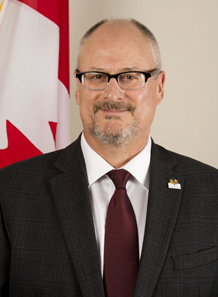 Figure 1 - Photo du Président de la 
Commission de la fonction publique, Patrick BorbeyJ’ai le plaisir de vous présenter le troisième plan de mise en œuvre de la Commission de la fonction publique du Canada (CFP) pour un gouvernement ouvert.  Ce plan représente la poursuite de l’effort que nous fournissons pour nous transformer en CFP ouverte et devenir un chef de file du gouvernement ouvert.  Le présent Plan de mise en œuvre pour un gouvernement ouvert (PMOGO) expose les objectifs, les engagements et les activités qui sont nécessaires pour établir une CFP véritablement ouverte.  La CFP continuera à favoriser la transparence et la responsabilisation pour montrer qu’elle respecte son mandat de promouvoir et de maintenir une fonction publique fondée sur le mérite, représentative et non partisane, qui produit des résultats pour toute la population canadienne. S’inspirant du Plan d’action national du Canada le plus récent, le PMOGO a été élaboré en se basant sur les principes suivants : inclusion des perspectives des employés et des Canadiens; collaboration et mobilisation accrues pour améliorer nos politiques, nos programmes et nos services; orientation axée sur l’usager en reconnaissance du fait que le gouvernement ouvert tire sa valeur des utilisateurs; accessibilité pour s’assurer que les ressources ouvertes de la CFP peuvent être utilisées par davantage de Canadiens pour créer de la valeur; approche fondée sur la protection des renseignements personnels dès la conception; et soutien de nos employés pendant que nous faisons progresser le gouvernement ouvert à la CFP. Le présent PMOGO expose nos engagements pour 2020-2022.  Continuons à travailler ensemble pour nous approprier ce gouvernement ouvert!  2.  Renseignements généraux et contexteIl est important de prendre en note qu’au moment de la publication du présent document, une pandémie mondiale sévissait, provoquant des perturbations et de l’incertitude.  Lorsque notre environnement se sera stabilisé, nous examinerons à nouveau notre plan et le modifierons en conséquence.  Dans ce contexte en pleine évolution, nos priorités demeurent les employés et les services essentiels que la CFP fournit pour soutenir les nominations aux postes qui sont essentiels pour le fonctionnement efficace du gouvernement du Canada.Le gouvernement ouvert est une initiative internationale dirigée par le Partenariat pour un gouvernement ouvert (PGO), organisation à laquelle le Canada adhère depuis 2012.  Depuis 2015, la CFP élabore des plans pour soutenir la contribution du Canada au programme du gouvernement ouvert.2.1.  Partenariat pour un gouvernement ouvertFondé en 2011, le PGO est un partenariat international qui, en janvier 2020, se composait de 78 pays.  Le PGO exige que ses membres soumettent, tous les deux ans, un plan d’action élaboré conjointement avec le public, qui décrit les engagements pris pour accroître la transparence, la responsabilisation et la participation du public.Le Canada a coprésidé le PGO d’octobre 2018 à septembre 2019 en conjugaison avec une organisation de la société civile.  Les priorités étaient : l’inclusion, la participation et l’impact.  L’Argentine a succédé au Canada en 2019 avec un nouveau responsable de la société civile.  Ayant décidé de fournir un effort particulier pour traiter l’inclusion et l’espace civique, ils ont axé leurs activités sur deux thèmes : Faire progresser l’état ouvert et Construire la confiance dans la gouvernance numérique.2.2.  Plan d’action national du CanadaLes quatre plans d’action du Canada pour le gouvernement ouvert ont été élaborés à l’appui du PGO et présentent une vue d’ensemble des activités entreprises par le gouvernement du Canada pour faire progresser le gouvernement ouvert.  Publié en avril 2018, le quatrième Plan d’action biennal pour un gouvernement ouvert a été élaboré à la suite de vastes consultations publiques ayant rejoint plus de 10 000 Canadiens dans le cadre de plusieurs forums, en ligne et en personne.  Le plan qui en découle s’est engagé à accomplir des activités liées aux 10 thèmes retenus pour le gouvernement ouvert : Gouvernement ouvert facile à comprendreTransparence financière et reddition de comptesTransparence des entreprisesGouvernement numérique et servicesScience ouverte	Démocratie saineAccès à l’information Dialogue féministe et inclusifRéconciliation et gouvernement ouvertCommunauté du gouvernement ouvert2.3.  Directive sur le gouvernement ouvert« La présente directive a pour objet de maximiser la communication de l’information et des données gouvernementales à valeur opérationnelle afin d’appuyer la transparence, la reddition de comptes ainsi que la mobilisation des citoyens et d’optimiser les avantages socioéconomiques au moyen de la réutilisation, sous réserve des restrictions s’appliquant à la protection de la vie privée, à la confidentialité et à la sécurité. » Elle exige que les ministères créent et tiennent à jour des répertoires complets de ressources de données et d’informations à valeur opérationnelle, à maximiser la communication des ressources de données ouvertes et d’informations ouvertes, et à communiquer les données et les informations en formats accessibles et réutilisables.  Tout au long de l’été et de l’automne 2019, le Secrétariat du Conseil du Trésor a entrepris l’Évaluation horizontale du gouvernement ouvert à l’échelle de la fonction publique pour recueillir et analyser des données probantes attestant la mise en œuvre du programme du gouvernement ouvert depuis 2016.  L’évaluation aidera à éclairer la réalisation du programme et optimisera l’obtention de résultats. La CFP a été l’un des ministères consultés pendant l’évaluation.  La publication du rapport est attendue en 2020.  2.4  Portail du gouvernement ouvert Le Portail du gouvernement ouvert (ouvert.canada.ca) est le guichet unique du gouvernement du Canada où les organismes fédéraux publient des données et des informations.  Il contient une liste des répertoires de données des organismes fédéraux et a la capacité d’entreposer des ressources liées aux données ouvertes, aux informations ouvertes et aux consultations.  En mars 2020, le portail hébergeait plus de 82 000 ensembles de données et plus de 1 000 ressources d’informations.  3.  VisionNotre vision est de devenir une CFP ouverte.  Nous réaliserons notre vision en dépassant les exigences de la directive et en adaptant nos activités pour un gouvernement ouvert à nos besoins.  Nous munirons les employés des outils, des connaissances et du soutien dont ils ont besoin pour identifier, développer et publier avec un but les ressources de la CFP sur le Portail du gouvernement ouvert, de manière proactive, ce qui implique que les ressources ont de la valeur et qu’elles sont éclairées par l’intérêt public.  4.  Progrès à ce jourLe deuxième PMOGO de la CFP avait pour objet de faire en sorte que la CFP ne s’en tienne pas simplement à satisfaire aux exigences de la directive, mais qu’elle aille au-delà en adaptant les activités qu’elle entreprend pour un gouvernement ouvert afin de satisfaire les besoins de la CFP.  Le deuxième PMOGO de la CFP a exposé quatre principaux objectifs, huit engagements et plus de 60 activités à exécuter entre avril 2018 et mars 2020.  La réussite du deuxième PMOGO de la CFP a jeté les bases de la mobilisation et de l’innovation futures.  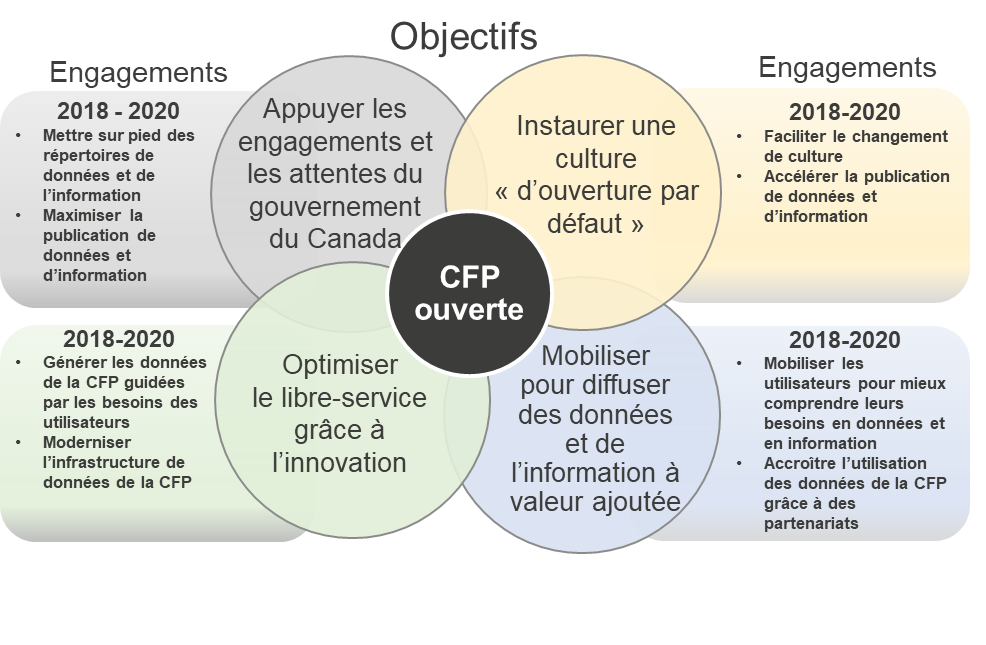 Figure 2 — Objectifs et engagements — Deuxième PMOGO de la CFP
La figure 2 présente les objectifs et les engagements de la CFP ouverte à partir du deuxième PMOGO 2018-2020. L’objectif numéro 1 consiste d’appuyer les engagements et les attentes du gouvernement du Canada. Cet objectif comporte deux engagements : mettre sur pied des répertoires de données et de l’information, et de maximiser la publication de données et d’information. L'objectif numéro 2 est d’instaurer une culture « d'ouverture par défaut ». Cet objectif comporte deux engagements : faciliter le changement de culture, et accélérer la publication de données et d’information.  L’objectif numéro 3 propose d’optimiser les outils de libre-service grâce à l’innovation. Cet objectif comporte deux engagements : générer les données de la CFP guidées par les besoins des utilisateurs, et moderniser l’infrastructure de données de la CFP. L’objectif numéro 4 est de se mobiliser pour diffuser des données et de l'information à valeur ajoutée. Cet objectif comporte deux engagements : mobiliser les utilisateurs pour mieux comprendre leurs besoins en données et en information, et accroître l’utilisation des données de la CFP grâce à des partenariats.4.1 Progrès réalisés vers l’atteinte de chaque objectifAppuyer les engagements et les attentes du gouvernement du CanadaLa CFP a continué à appuyer les engagements et les attentes du gouvernement du Canada conformément à la Directive sur le gouvernement ouvert.  En mars 2020, la CFP avait publié 104 ensembles de données et 15 ressources d’informations sur le Portail.  La Directive sur le gouvernement ouvert est en voie d’incorporation dans d’autres initiatives du gouvernement du Canada, dont la Politique sur les services et le numérique et la Directive sur les services et le numérique.  La CFP se doit de rester flexible dans son approche du gouvernement ouvert pour pouvoir s’adapter aux changements d’orientation du gouvernement du Canada.  Instaurer une culture d’ouverture par défautLa CFP a réalisé des progrès vers l’instauration d’une culture d’ouverture par défaut.  Les employés se livrent davantage à des activités liées au gouvernement ouvert et recherchent activement des moyens de participer au processus.  La participation accrue aux activités, comme notre activité Portes ouvertes annuelle, nos campagnes de communication internes, et nos pages GCconnex et GCcollab, nous a permis de constater le soutien plus étendu accordé au programme du gouvernement ouvert. Cette participation accrue a, toutefois, donné lieu à de nouveaux défis.  Nous devons davantage préciser nos processus, nos exigences, nos rôles et nos responsabilités, en commençant par ceux qui sont associés à l’identification des ressources à publier sur le Portail du gouvernement ouvert.  Mobiliser pour diffuser des données et de l’information à valeur ajoutéeTout au long du dernier PMOGO, nous avons encouragé la diffusion de données et d’informations à valeur ajoutée.  Nous nous sommes d’abord livrés à une mobilisation interne au sein de la CFP pour sensibiliser les employés et solliciter leurs commentaires.  L’utilisation de divers médias comme notre Intracom, GCconnex et les communiqués internes pour diffuser ce que nous avons publié et pour sensibiliser les employés aux initiatives du gouvernement ouvert nous a permis de solliciter une rétroaction et d’arriver à une meilleure perspective de ce que les employés souhaitent obtenir du gouvernement ouvert.  Pendant que nous réalisions des progrès à l’interne, nous avons élargi notre mobilisation pour inclure d’autres fonctionnaires dans l’ensemble du gouvernement du Canada et même, quoiqu’à une plus petite échelle, les membres du public.  Nous avons reçu des questions de fonctionnaires des quatre coins du pays et nous y avons répondu, nous avons publié des Tweets  et des blogues, nous avons participé à une discussion informelle par l’entremise de l’École de la fonction publique du Canada, et nous avons co-animé un webinaire public avec le Secrétariat du Conseil du Trésor.  Toutes ces initiatives ont étendu notre portée, ont informé les Canadiens des données ouvertes et de l’information ouverte de la CFP, et nous ont permis d’incorporer une rétroaction importante dans notre travail.  Pendant notre mobilisation au sein de la CFP, les employés ont fait part de leur hésitation à échanger de l’information par l’entremise du gouvernement ouvert.  De plus, les employés de la CFP ont relevé le besoin d’une formation supplémentaire sur des questions liées au gouvernement ouvert.  Optimiser les outils libre-service grâce à l’innovation Nous avons réalisé des progrès pour optimiser les outils libre-service grâce à l’innovation.  Nous avons codé le premier outil interactif de visualisation publié sur le Portail des données ouvertes.  L’outil vise à aider les ministères à analyser les résultats qu’ils ont obtenus au Sondage sur la dotation et l’impartialité politique.  Le code pour l’outil de visualisation et le code pour notre plateforme informatique automatisée de test ont été téléversés vers la plateforme mondiale de développement GitHub, un site qui offre des services d’hébergement pour la gestion des versions et le partage de code du développement logiciel.  La CFP a également inclus le gouvernement ouvert dans le protocole d’approbation et de diffusion des données qui fait partie de la Stratégie de gestion des données de la CFP.  Avec l’expérience acquise, nous avons appris que nous devons encore rehausser la convivialité du gouvernement ouvert aussi bien à l’interne pour les employés, qu’à l’externe pour d’autres ministères du gouvernement et pour les Canadiens.  En élargissant nos engagements pour répondre à ces enjeux,  nous conserverons l’élan de notre dernier PMOGO et continuerons à réaliser des progrès vers la création d’une CFP ouverte. 5.  Méthode d’élaboration du 3e PMOGO biennalDans l’esprit du gouvernement ouvert, nous avons réuni des intervenants de l’ensemble de la CFP dans le cadre de diverses tribunes afin de collaborer et de cerner les enjeux, les risques et les possibilités futures.  L’objectif consistait à créer une vision et un plan holistiques auxquels les employés pouvaient s’identifier.  Ces consultations ont fait ressortir les enjeux et les attentes des employés à l’égard de l’avenir du gouvernement ouvert à la CFP.  L’ébauche du PMOGO a été mise à la disposition des employés pendant une semaine pour qu’ils puissent formuler des observations, avant qu’elle ne soit discutée par la gouvernance de la CFP ouverte et approuvée par le Comité exécutif de gestion le 17 juin 2020.  6.  Objectifs de la CFP ouverteAu cours des deux dernières années, la CFP a pris un engagement envers le gouvernement ouvert en poursuivant quatre principaux objectifs (figure 3) :Instaurer une culture d’ouverture par défautEngager pour diffuser des données et de l’information à valeur ajoutéeOptimiser le libre-service grâce à l’innovationAppuyer les engagements et les attentes du gouvernement du Canada Les consultations auprès des employés de la CFP ont révélé que les quatre objectifs présentés dans le PMOGO précédent sont toujours pertinents et qu’un effort supplémentaire s’impose pour les atteindre.  Par conséquent, le PMOGO de 2020-2022 représente la suite de nos efforts pour atteindre ces objectifs, accompagnés de nouveaux engagements, comme il est illustré dans la figure ci-dessous.  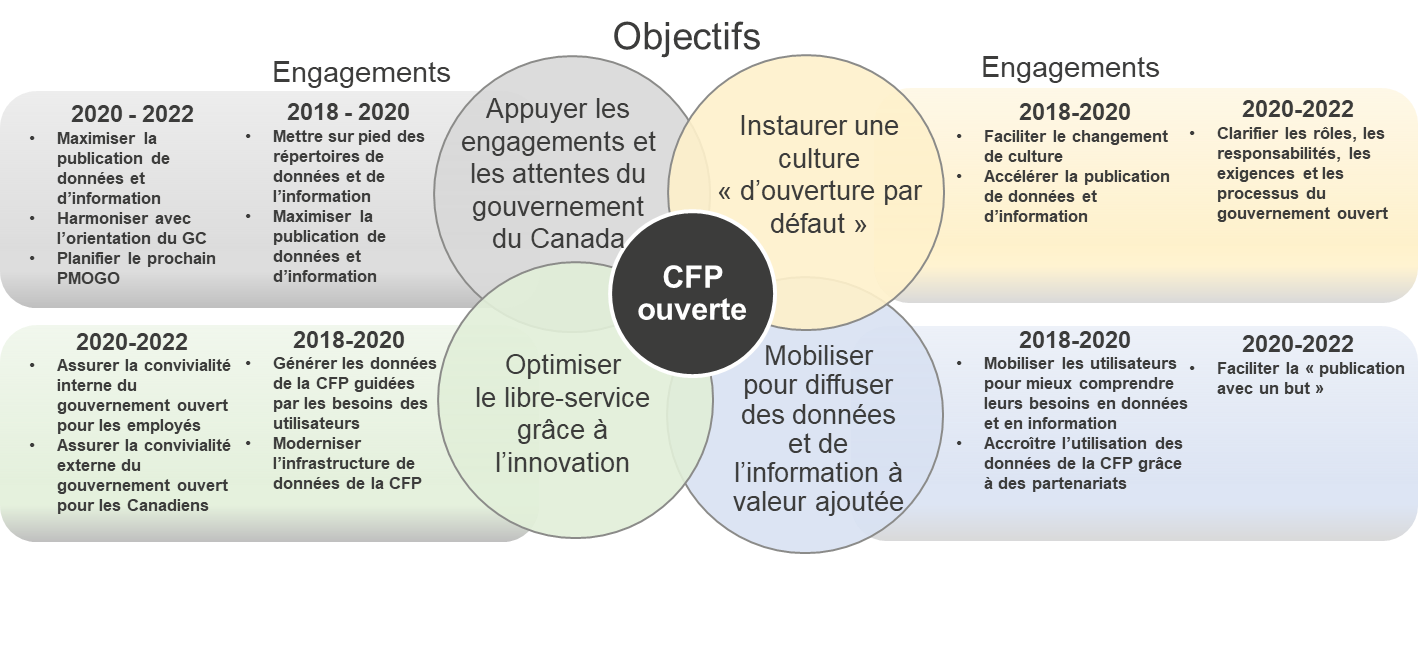 Figure 3 - Objectifs et engagements de la CFP ouverte pour 2020-2022
La figure 3 présente les objectifs et engagements de la CFP ouverte pour 2020-2022. Les objectifs de la CFP ouverte pour 2020-2022 sont les suivants. L’objectif numéro 1 est d’instaurer une culture « d’ouverture par défaut ». Cet objectif comporte un engagement : clarifier les rôles, les responsabilités, les exigences et les processus du gouvernement ouvert. L’objectif numéro 2 est de se mobiliser pour diffuser des données et de l’information à valeur ajoutée. Cet objectif comporte un engagement : faciliter la « publication avec un but ». L’objectif numéro 3 est d’optimiser le libre-service grâce à l’innovation. Cet objectif comporte deux engagements : assurer la convivialité interne du gouvernement ouvert pour les employés, et d’assurer la convivialité externe du gouvernement ouvert pour les Canadiens. L’objectif numéro 4 est d’appuyer les engagements et les attentes du gouvernement du Canada. Cet objectif comporte trois engagements : maximiser la publication de données et d’information, harmoniser avec l’orientation du GC, et planifier le prochain PMOGO.Les engagements envers le gouvernement ouvert et les activités auxiliaires découlent des enjeux et des possibilités cernés pendant les consultations menées auprès des employés.  Pour obtenir une ventilation plus détaillée de chaque activité, reportez-vous à la Section 9 — Tableaux d’activités.6.1.  Instaurer une culture d’ouverture par défaut Alors que nous commençons à faciliter le changement de culture, nous avons constaté une augmentation du nombre de ressources de données et d’informations identifiées et communiquées.  Or, ces réussites s’accompagnent de nouveaux défis.  Les processus actuels utilisés pour identifier, développer et publier les données et l’information sont manuels et sont dirigés par le Secrétariat du gouvernement ouvert (SGO) et le Bureau de gestion de l’information (BGI).  Les employés de la CFP estiment que les rôles, les responsabilités, les exigences et les processus liés au gouvernement ouvert manquent de clarté.  Les employés ont également signalé une perception de faiblesse du rendement par rapport à l’effort fourni.  Si nous voulons  soutenir une CFP ouverte et responsabiliser les employés pour que ceux-ci identifient et communiquent du contenu, nous devons faire en sorte que les personnes puissent facilement comprendre ce qu’ils peuvent communiquer, ainsi que les modalités de cette communication : comment, quand et pourquoi.  Pour faciliter le changement de culture vers une CFP ouverte et faciliter l’identification des ressources, nous comptons :clarifier les rôles, les responsabilités, les exigences et les processus du gouvernement ouvertmesurer les progrès et en rendre compte.6.2.  Mobiliser pour diffuser des données et de l’information à valeur ajoutée Pendant les consultations, les employés ont signalé qu’ils hésitent à identifier de l’information et des données aux fins de publication, car ils ne sont pas certains des risques qui y sont associés, à partir de quel moment la valeur d’une ressource justifie sa publication, et des données ou de l’information qui intéressent les Canadiens.  Afin de nous assurer de diffuser des données et de l’information à valeur ajoutée, nous devons outiller les employés pour qu’ils puissent identifier et proposer des ressources de données ou d’informations aux fins d’une« publication avec un but ».  Pour diffuser des données et de l’information à valeur ajoutée au moyen de la mobilisation, nous comptons :  faciliter la « Publication avec un but » en analysant diverses sources d’informations pour cerner les thèmes d’intérêtmobiliser les employés de la CFP, les fonctionnaires et les Canadiens pour rehausser la pertinence des ressources de données ouvertes et d’informations ouvertes de la CFP.  6.3.  Optimiser le libre-service grâce à l’innovation Tout au long de nos consultations, les employés ont signalé que la production de contenu pour le gouvernement ouvert et l’interaction avec ce contenu n’est ni facile ni efficace.  Nous devons faciliter la tâche aux employés pour qu’ils puissent utiliser les outils libre-service, nous devons faciliter l’identification et la production de ressources pour le gouvernement ouvert et nous devons faciliter la recherche et l’utilisation des ressources actuellement disponibles.  De plus, le Plan d’action du gouvernement du Canada pour un gouvernement ouvert a relevé le besoin d’accroître la convivialité du gouvernement ouvert, plus particulièrement ses outils comme le Portail du gouvernement ouvert.  Pour répondre à ces besoins et en commençant par l’identification des ressources, la CFP doit faire ce qu’elle peut pour que le gouvernement ouvert soit convivial pour les producteurs et les consommateurs de données et de l’information de la CFP.  Si le processus est facile pour nous, il sera facile pour tous.  Pour optimiser le libre-service grâce à l’innovation, nous comptons : assurer la convivialité du gouvernement ouvert pour les employés en actualisant les modèles de la CFP et en optimisant l’utilisation de GCdocsassurer la convivialité interne et externe du gouvernement ouvert pour les Canadiens en explorant les possibilités d’accroître l’exploitation des données ouvertes au moyen d’outils de visualisation.  6.4.  Appuyer les engagements et les attentes du gouvernement du CanadaCompte tenu de la Politique sur les services et le numérique du gouvernement du Canada et des résultats attendus de l’Évaluation horizontale du gouvernement ouvert, nous devons nous tenir au courant des nouveautés en matière de gouvernement ouvert tout en continuant à répondre aux exigences de la Directive sur le gouvernement ouvert.   Par conséquent, nous continuerons à maximiser la publication des données et de l’information, et nous surveillerons, évaluerons et maintiendrons la flexibilité de nos approches afin d’adapter les engagements de la CFP pour que ceux-ci s’harmonisent avec l’orientation et les priorités en évolution en matière de gouvernement ouvert du gouvernement du Canada.Pour continuer à appuyer les engagements et les attentes du gouvernement ouvert, nous comptons : actualiser et/ou consolider les ensembles de données ouvertes et la documentation à l’appuicontinuer à identifier et à communiquer de nouvelles informations ouvertesexaminer les constatations de l’Évaluation horizontale du gouvernement ouvert et nous y adapter planifier le prochain PMOGO (2022-2024).7.  Gouvernance de la CFP ouverteLe Comité exécutif de gestion a désigné un champion du gouvernement ouvert en novembre 2016 pour assurer le leadership pertinent et la visibilité appropriée de cette initiative, de même que favoriser le succès de sa mise en œuvre.  Depuis lors, la gouvernance a été assurée par l’intermédiaire d’organismes officiels, comme le Comité mixte qui réunit le Comité de la gestion de l’information/technologie de l’information (CGI/TI) et le Comité de l’intégration (CI).  En reconnaissance de la nature horizontale de cet effort, le Comité consultatif sur les données et le gouvernement ouvert (CCDGO) et divers groupes de travail ont été créés pour favoriser une approche intégrée de la mise en œuvre.  Le CCDGO, un organisme informel, a assuré un soutien au cadre supérieur responsable de la gestion de l’information (CSGI) et au champion du gouvernement ouvert, et a fourni des conseils et des directives aux premières étapes de la mise en œuvre du gouvernement ouvert à la CFP.  L’état du gouvernement ouvert à la CFP a évolué et n’exige plus le CCDGO.  Le rôle du CSGI est confié au dirigeant principal de l’information (DPI) qui est membre du Comité de gestion de l’information/technologie de l’information (GI/TI).  Le comité mixte se composant du CI et du CGI/TI remplacera le CCDGO.  Afin de continuer à appuyer le champion du gouvernement ouvert et le CSGI, la composition du Groupe de travail sur le gouvernement ouvert (GTGO) sera élargie pour inclure des représentants opérationnels de tous les secteurs et de toutes les régions de la CFP.  Le mandat actualisé prévoira une plus grande responsabilité vis-à-vis de l’identification des ressources pour le gouvernement ouvert.  Le GTGO subsumera le rôle de prestation du soutien au champion du gouvernement ouvert et au CSGI, et permettra à la CFP d’approfondir son intégration du gouvernement ouvert dans ses niveaux opérationnels.  Au moment de la rédaction du présent document, un examen de la structure formelle de gouvernance de la CFP était en cours et nous avons l’intention de miser sur les résultats de cet examen pour permettre une intégration holistique du gouvernement ouvert dans la gouvernance de la CFP. La figure 4 ci-dessous illustre la gouvernance révisée du gouvernement ouvert qui continuera à faire l’objet d’un examen par souci d’opportunité et d’efficacité, tout en continuant à respecter les exigences en matière de protection des renseignements personnels et de sécurité et les exigences prévues par la loi.  Figure 4 - Gouvernance révisée de la CFP ouverteLa figure 4 présente la gouvernance révisée de la CFP ouverte.  La structure de rapports est la suivante.  Le Groupe de travail sur le gouvernement ouvert rapporte au Secrétariat du gouvernement ouvert. Le Secrétariat du gouvernement ouvert rapporte au Champion du gouvernement ouvert/ Dirigeant principal des données (DPD). Le Champion du gouvernement ouvert/DPD rapporte au Président. Le Groupe(s) de travail sur la gestion des données rapporte au Bureau de gestion des données. Le Bureau de gestion des données rapporte au Champion du gouvernement ouvert/DPD. Le Champion du gouvernement ouvert/DPD rapporte au Président.Le Groupe de travail sur l'information rapporte au Bureau de gestion d'information. Le Bureau de gestion d'information rapporte au Cadre supérieur responsable de la gestion de l'information/DPI. Le Cadre supérieur responsable de la gestion de l'information/DPI rapporte au to Vice-président Secteur des affaires ministérielles.Le Comité mixte GI/TI et le Comité d’intégration rapporte au Comité exécutif de gestion.  La composition des comités est la suivante. Le comité exécutif de gestion comprend: le Président et le Champion du gouvernement ouvert/DPD. Le Comité mixte GI/TI et Comité d’intégration comprend: le Comité de gestion de l'information et technologie de l'information et le Comité d'intégration. Le Comité de gestion de l'information et technologie de l'information comprend: le Champion du gouvernement ouvert/DPD et le Cadre supérieur responsable de la gestion de l'information/DPI. Une collaboration a lieu entre le Secrétariat du gouvernement ouvert et le Bureau de gestion des données (si nécessaire). Une collaboration a lieu entre le Groupe de travail sur le gouvernement ouvert et le(s) Groupe(s) de travail sur la gestion des données (si nécessaire). 8.  Risques et stratégies d’atténuationLa mise en œuvre d’une CFP ouverte comprend divers risques, qui seront abordés au moyen de stratégies d’atténuation dont la mise en œuvre a déjà eu lieu ou est prévue.9.  Tableaux d’activités — Activités et responsables proposésEn raison de la pandémie mondiale de COVID-19, les échéances précisées pour chaque activité et les produits livrables connexes seront examinés et révisés en partenariat avec chaque responsable.  Le SGO fera preuve de flexibilité pour s’adapter aux besoins des unités opérationnelles.  1.0 Instaurer une culture d’ouverture par défaut1.1 Clarifier les rôles, les responsabilités, les exigences et les processus du gouvernement ouvert
2.0  Mobiliser pour diffuser des données et de l’information à valeur ajoutée2.1.  Faciliter la « publication avec un but »
3.0 Optimiser le libre-service grâce à l’innovation 3.1.  Assurer la convivialité interne du gouvernement ouvert pour les employés
3.2.  Assurer la convivialité externe du gouvernement ouvert pour les Canadiens
4.0  Appuyer les engagements et les attentes du gouvernement du Canada4.1  Maximiser la publication de données et d’information
4.2.  Harmoniser avec l’orientation du gouvernement du Canada4.3.  Planifier le prochain plan de mise en œuvre pour le gouvernement ouvertANNEXE A : Rôles et responsabilités La création d’un PMOGO exige une collaboration étroite entre la DSTI, le SGO et d’autres directions internes à la CFP.  Dans le cadre de cette collaboration, le PMOGO de 2020-2022 continuera à évoluer en tant que document évolutif et, au moyen d’un processus itératif, tiendra compte de la nouvelle Politique sur les services et le numérique ainsi que de la Directive sur les services et le numérique qui incorporera la Directive sur le gouvernement ouvert.  Nous continuerons à collaborer à l’élaboration du PMOGO, et bien que ses versions puissent passer par les comités de gouvernance, le plan continuera à évoluer.  ANNEXE B : SiglesRisquesStratégies d’atténuation1.  Publication de données et d’informations qui n’auraient pas dû être diffusées (p.  ex., données ou informations sensibles, fausses ou hors contexte)Mise en œuvre :Développer une documentation de référence (guides d’utilisateur) sur les exigences en matière de publication.Développer des procédures relatives à la production des ensembles de données et de l’information.  Mettre en place une gouvernance pour s’assurer que les risques liés à la publication de données et de l’information sont évalués à plusieurs étapes.À mettre en œuvre : Étudier les possibilités d’harmoniser et de renforcer les processus liés aux données et à l’information, finaliser et partager le ou les processus de production des ressources.  Actualiser et partager la documentation de référence sur les exigences en matière de publication.  2.  Retards dans la publication de ressources de données et d’informations qui ont des répercussions négatives sur la pertinenceMise en œuvre :Établir un processus standard de publication pour accélérer la mise à jour de ressources récurrentes.  À mettre en œuvre : Créer des normes de service pour la publication de données ouvertes et d’informations ouvertes.  3.  Données ou informations publiées qui sont utilisées à mauvais escient ou qui sont mal interprétéesMise en œuvre :La diffusion de données et d’informations de la CFP relève de la licence du gouvernement ouvert.La diffusion des ressources s’accompagne par défaut d’une documentation à l’appui ou d’une documentation contextuelle pour réduire au minimum les interprétations erronées.  Prévoir de nombreux forums par le biais desquels les utilisateurs peuvent formuler à la CFP une rétroaction sur les données et les informations.4.  Incapacité de mettre en œuvre la vision d’une CFP ouverte parce que les employés résistent au changement : par crainte ou par incompréhension de sa raison d’être;en raison de l’incapacité des employés de concilier les demandes existantes avec les nouveaux processusen raison d’un manque de ressources et de capacité pour naviguer le gouvernement ouvertMise en œuvre :La haute direction appuie sans réserve la vision d’une CFP ouverte.Une activité Portes Ouvertes annuelle sur le gouvernement ouvert éclaire et mobilise les employés de la CFP.À mettre en œuvre : Déterminer les activités de formation et de sensibilisation pour les employés de la CFP.Communiquer les processus et les ressources en place pour soulager le fardeau administratif des processus liés au gouvernement ouvert.Créer une formation et des mesures de soutien supplémentaires pour les employés, notamment des modèles, des scénarios, des thèmes, etc.  5.  Retards et défis liés à la réponse à la rétroaction des utilisateurs, notamment : information non disponibleréponses tardivesaugmentation du volume de questions reçuesrétroaction négativedemandes de données ou d’informations qui ne relèvent pas de la CFPMise en œuvre :Développer des processus pour trier les demandes de renseignements et les acheminer à l’intervenant approprié.Archiver les réponses formulées par la CFP aux clients en vue de leur utilisation comme modèles de réponse à toute rétroaction future (le cas échéant).À mettre en œuvre : Élaborer et partager des normes de service pour répondre à la rétroaction des clients.6.  Compétences insuffisantes en matière de littératie des données pour utiliser les données de la CFPMise en œuvre :Piloter un outil de visualisation des données pour compléter la diffusion de données brutes.  Piloter la diffusion d’une vidéo de formation portant sur un ensemble de données particulier.  Sur le Portail du gouvernement ouvert, fournir aux utilisateurs des informations pertinentes (p.  ex., Utilisation des jeux de données et les interfaces de programmation d’applications)À mettre en œuvre : Explorer les moyens d’améliorer la consommation des ensembles de données de la CFP en offrant des outils supplémentaires de visualisation des données et des formats substituts de données.Explorer la réalisation de vidéos de formation pour d’autres ensembles de données de la CFP.Élaborer et mettre en œuvre un plan de littératie des données pour les employés de la CFP.7.  Incapacité de mesurer l’incidence du PMOGO en raison d’un manque d’indicateurs de rendement et de rapports de progrès  par le comité de gouvernanceMise en œuvre :Quelques activités du gouvernement ouvert sont évaluées dans le cadre du Cadre de responsabilisation de gestion (CRG) et du Cadre ministériel des résultats.À mettre en œuvre : Développer des indicateurs de rendement et rendre compte des progrès réalisés tous les ans.8.  Incapacité de mesurer concrètement le changement de cultureÀ mettre en œuvre : Développer un modèle de maturité du gouvernement ouvert pour évaluer les progrès réalisés.Développer et mener un sondage auprès des employés.9.  Incapacité de traiter le nombre croissant de ressources à diffuser sur le portail Mise en œuvre :Développer un système de priorisation pour la diffusion des ressources admissibles.Développer un régime de gouvernance pour approuver les ressources à diffuser sur le portail du gouvernement ouvert.À mettre en œuvre : Continuer à rationaliser le système de gouvernance et les processus en place pour approuver et publier les ressources conformément à l’examen généralisé de la gouvernance de la CFP.10.  Non-disponibilité des données pour appuyer le mandat de base en raison de facteurs non prévus hors du contrôle de la CFP (p.  ex., données du fichier sur les titulaires)Mise en œuvre :Communiquer à l’intérieur et à l’extérieur de la CFP pour gérer les attentes.Augmenter la capacité de traitement des données et réaffecter les ressources internes en cas de réception tardive des données.Réviser les systèmes pour réduire le besoin de saisie manuelle et de maintenance.Consigner les flux de données et les étapes de traitement.  ActivitésProduits livrablesResponsableSoutienDate de débutDate de fin1.1.1.  Clarifier les rôles et les responsabilités pour le gouvernement ouvert1.1.1.1.  Rôles et responsabilités pour les données ouvertes documentésSGODSTI Avr.  2020Sept. 20201.1.1.  Clarifier les rôles et les responsabilités pour le gouvernement ouvert1.1.1.2.  Rôles et responsabilités pour les informations ouvertes documentésDSTI SGOJanv.  2021 Mars  2020 1.1.1.  Clarifier les rôles et les responsabilités pour le gouvernement ouvert1.1.1.3.  Modèle de gouvernance de la CFP ouverte révisé SGODSTIJanv.  2020Mars 20221.1.1.  Clarifier les rôles et les responsabilités pour le gouvernement ouvert1.1.1.4.  Mandat des comités qui appuient le gouvernement ouvert (p.  ex., Groupe de travail sur le gouvernement ouvert, Groupe de travail sur la gestion de l’information, CCDGO, etc.) réviséSGODSTIAucunSGO:
Avr.  2020DSTI:
Janv.  2021SGO:
Avr.  2020DSTI:Mars  20211.1.2.  Clarifier les exigences et les processus pour le gouvernement ouvert1.1.2.1.  Processus pour les données ouvertes et les informations ouvertes finaliséSGODSTI AucunSGO:
Avr. 2020DSTI:
Avr. 2020SGO:
Sept.  2020DSTI:
Sept.  20201.1.2.  Clarifier les exigences et les processus pour le gouvernement ouvert1.1.2.2.  Documentation de référence (guides d’utilisateur) sur les exigences en matière de publication actualiséeSGODSTI AucunSGO:
Avr.  2020DSTI:
Janv. 2021SGO:
Oct.  2020DSTI:
Mars 20211.1.2.  Clarifier les exigences et les processus pour le gouvernement ouvert1.1.2.3.  Documents d’orientation finalisés pour aider les employés à identifier les ressources à diffuser sur le portail du gouvernement ouvert (p.  ex., lignes directrices, aide-mémoires, arbres de décision, scénarios, etc.)SGODSTI AucunSGO:
Juil.  2020DSTI:
Avr.  2021SGO:
Oct.  2020DSTI:
Mars  2022 1.1.2.  Clarifier les exigences et les processus pour le gouvernement ouvert1.1.2.4.  Documents de formation sur les moyens de rendre les données et les informations accessiblesSGODSTI DCAPSGO:
Sept. 2020DSTI:
Janv. 2021SGO:
Nov.  2020DSTI:
Mars 2021 1.1.2.  Clarifier les exigences et les processus pour le gouvernement ouvert1.1.2.5.  Élaboration d’une orientation sur la durée de vie de publication des données et des informations diffusées sur le portail du gouvernement ouvertDSTI DCAPMars 2021Mars 2022 1.1.3.  Communiquer les rôles, les responsabilités, les exigences et les processus pour le gouvernement ouvert1.1.3.1.  Création d’une page sur Intracom pour héberger les informations sur le gouvernement ouvertSGODSTIDCAP Oct.  2020Mars 20211.1.3.  Communiquer les rôles, les responsabilités, les exigences et les processus pour le gouvernement ouvert1.1.3.2.  Création d’un plan de sensibilisation et de communication pour le gouvernement ouvert (p.  ex., rôles, responsabilités, exigences, processus)SGODSTI Avr.  2020Juin 20201.1.4.  Mesurer les progrès1.1.4.1.  Administration d’un sondage pour évaluer les connaissances de base qu’ont les employés des rôles, des responsabilités, des exigences et des processus pour le gouvernement ouvertSGODSDASept.  2020Oct. 20201.1.4.  Mesurer les progrès1.1.4.2.  Analyse et traitement des résultats du sondage pour améliorer le gouvernement ouvert à la CFPSGODSDAOct. 2020Nov.  20201.1.4.  Mesurer les progrès1.1.4.3.  Administration d’un sondage de suivi pour évaluer les connaissances qu’ont les employés des rôles, des responsabilités, des exigences et des processus pour le gouvernement ouvert SGODSDAMars 2022Avr.  20221.1.4.  Mesurer les progrès1.1.4.4.  Création d’un modèle de maturité du gouvernement ouvert pour évaluer les progrès à la CFPSGODSTIAvr.  2020Déc.  2020ActivitésProduits livrablesResponsableSoutienDate de débutDate de fin2.1.1.  Établir des thèmes d’intérêt basés sur une analyse des ressources de la CFP2.1.1.1.  Réalisation de l’évaluation de l’analytique pour le Portail du gouvernement ouvertSGOAucun Avr.  2020Mai 20202.1.1.  Établir des thèmes d’intérêt basés sur une analyse des ressources de la CFP2.1.1.2.  Réalisation de l’évaluation de l’analytique pour Canada.ca/CFPSGOAucun Avr.  2020Mai 20202.1.1.  Établir des thèmes d’intérêt basés sur une analyse des ressources de la CFP2.1.1.3.  Réalisation de l’analyse des demandes d’AIPRP présentées à la CFPSGOAucun Avr.  2020Mai 20202.1.1.  Établir des thèmes d’intérêt basés sur une analyse des ressources de la CFP2.1.1.4.  Réalisation de l’évaluation des phases I et II du plan de mobilisation pour le gouvernement ouvertSGOAucunAvr.  2020Mai 20202.1.1.  Établir des thèmes d’intérêt basés sur une analyse des ressources de la CFP2.1.1.5.  Réalisation de l’évaluation des rapports annuels de la CFPSGOAucunAvr.  2020Mai 20202.1.1.  Établir des thèmes d’intérêt basés sur une analyse des ressources de la CFP2.1.1.6.  Administration et analyse d’un sondage pour solliciter une rétroaction aux demandeurs de donnéesSGOAucunJanv.  2020Oct. 20202.1.1.  Établir des thèmes d’intérêt basés sur une analyse des ressources de la CFP2.1.1.7.  Détermination et consignation des thèmes d’intérêtSGOAucunAoût 2020Sept.  20202.1.2.  Mobiliser les employés de la CFP pour qu’ils « Publient avec un but »2.1.2.1.  Communication trimestrielle aux propriétaires fonctionnels de l’analytique des ressources du gouvernement ouvertSGODSDAÀ la fin de chaque trimestre, à compter de la fin du T1 2020 Mars 20222.1.2.  Mobiliser les employés de la CFP pour qu’ils « Publient avec un but »2.1.2.2 Présentation des thèmes aux CGS, aux régions, aux directions, etc.SGOAucunSept. 2020Oct. 20202.1.2.  Mobiliser les employés de la CFP pour qu’ils « Publient avec un but »2.1.2.3.  Animation de l’activité Portes Ouvertes SGOAucunNov.  2020Oct.  2021Nov.  2020Oct.  20212.1.2.  Mobiliser les employés de la CFP pour qu’ils « Publient avec un but »2.1.2.4.  Identification des ressources pour le gouvernement ouvert par le groupe de travail sur le gouvernement ouvertSGOGTGOSept. 2020Mars 20222.1.2.  Mobiliser les employés de la CFP pour qu’ils « Publient avec un but »2.1.2.5.  Communication d’une mise à jour trimestrielle sur les initiatives pour le gouvernement ouvertSGOAucunÀ la fin de chaque trimestre - à compter de juillet 2020Mars 20222.1.3.  Mobiliser un dialogue avec les fonctionnaires sur la « Publication avec un but »2.1.3.1.  Incorporation des points à faire valoir sur le gouvernement ouvert dans les activités de sensibilisation menées par les unités opérationnelles, dont : Enquêtes, conseillers au soutien en dotation, Communauté nationale des gestionnaires, Conseil consultatif mixte de la CFP, Conseil des ressources humaines, etc.  SGOAucunAvr.  2020Mars 20222.1.3.  Mobiliser un dialogue avec les fonctionnaires sur la « Publication avec un but »2.1.3.2.  Communication de mises à jour trimestrielles sur les initiatives du gouvernement ouvert à la CFP sur GCconnex et GCcollabSGOAucunFin de chaque trimestre - à compter de juillet 2020Mars 20222.1.4.  Mobiliser les Canadiens sur la « Publication avec un but »2.1.4.1.  Création d’un groupe de travail composé de membres de la CFP et de la société civile pour servir d’organisme consultatif afin de rehausser la pertinence du gouvernement ouvert pour les CanadiensSGOAucunSept.  2020Mars 20212.1.4.  Mobiliser les Canadiens sur la « Publication avec un but »2.1.4.2.  Consultation des secteurs opérationnels de la CFP, y compris les régions et les CSD, sur les possibilités de tirer parti de forums existants à l’extérieur de la CFP, dont ECAMT (Enseignement coopératif et apprentissage en milieu de travail CanadaSGOAucunAvr.  2020Mars 20222.1.4.  Mobiliser les Canadiens sur la « Publication avec un but »2.1.4.3.  Création d’une carte des intervenantsSGODSTI Janv.  2021Févr.  20212.1.4.  Mobiliser les Canadiens sur la « Publication avec un but »2.1.4.4.  Création d’un plan de sensibilisation et de communication externes afin de mobiliser les Canadiens et les intervenants en vue de cerner les problèmes et les questions qu’ils veulent réglerSGOAucunFévr.  2021Mars 20212.1.4.  Mobiliser les Canadiens sur la « Publication avec un but »2.1.4.5.  Amélioration de la présence du gouvernement ouvert à la CFP sur les médias sociaux (Twitter, LinkedIn, GCcollab, etc.)SGODSTIAvr.  2020Mars 2022ActivitésProduits livrablesResponsableSoutienDate de débutDate de fin3.1.1.  Actualiser les modèles de la CFP pour que ceux-ci incluent les considérations liées au gouvernement ouvert3.1.1.1.  Évaluation de la faisabilité d’inclure les considérations liées au gouvernement ouvert dans les modèles des notes d’information SAGSGODSTIJanv. 2021Mars 20213.1.1.  Actualiser les modèles de la CFP pour que ceux-ci incluent les considérations liées au gouvernement ouvert3.1.1.2.  Modèle de présentation révisé de la CFP incluant des considérations liées au gouvernement ouvertDCAPDSTI Janv.  2021Mars 20213.1.1.  Actualiser les modèles de la CFP pour que ceux-ci incluent les considérations liées au gouvernement ouvert3.1.1.3.  Modèle de rapport révisé de la CFP incluant des considérations liées au gouvernement ouvertDCAPDSTI Janv.  2021Mars 20213.1.1.  Actualiser les modèles de la CFP pour que ceux-ci incluent les considérations liées au gouvernement ouvert3.1.1.4.  Documentation révisée de gestion de projet, notamment les modèles d’analyse de rentabilisation et de charte de projet incluant des considérations liées au gouvernement ouvertDSTI SGOSept. 2020Mar.  20213.1.2.  Optimiser l’utilisation de GCdocs3.1.2.1.  Élaboration d’une stratégie de communication interne sur l’ouverture des permissions de GCdocsDSTI DCAPJanv. 2021 Mars 2021 3.1.2.  Optimiser l’utilisation de GCdocs3.1.2.2.  Développement et communication d’une documentation de formation sur l’utilisation de GCdocs pour les processus du gouvernement ouvertDSTIDCAPJanv. 2021Mars 2022 3.1.2.  Optimiser l’utilisation de GCdocs3.1.2.3.  Réalisation de l’évaluation en prévision de l’automatisation de la production d’ensembles de données ouvertesSGODSDASept.  2020Mars 2021ActivitésProduits livrablesResponsableSoutienDate de débutDate de fin3.2.1.  Étudier les possibilités d’augmenter l’utilisation de données ouvertes à l’aide d’outils de visualisation3.2.1.1.  Évaluation des options de visualisation des données ouvertesDSDADSTISGODSDA:
Avr.  2020DSTI:Avr.  2020DSDA:
Mars 2021DSTI:Mars 20213.2.2.  Partager nos solutions et notre code au moyen de sources ouvertes3.2.2.1.  Partage du code développé sur une plateforme à source ouverteDSTIAucunAvr.  2020Mars 20223.2.3.  Étudier la création de données et d’informations en divers formats pour accroître leur exploitabilité 3.2.3.1.  Diffusion sur YouTube de la vidéo du SDIP « Navigation des données ouvertes »SGODSDADCAPMai 2020Sept. 20203.2.3.  Étudier la création de données et d’informations en divers formats pour accroître leur exploitabilité3.2.3.2.  Diffusion sur YouTube de la vidéo d’ELS « Navigation des données ouvertes » SGOCPPDCAPJanv.  2021Mars  20213.2.4.  Faciliter la recherche des données ouvertes et des informations ouvertes de la CFP sur le portail 3.2.4.1.  Modification de la forme des métadonnées pour inclure une méthode de catégorisation du contenu sur le portail DCAPSGODSTI  Sept. 2020Déc 2020ActivitésProduits livrablesResponsableSoutienDate de débutDate de fin4.1.1.  Mettre à jour les ensembles de données ouvertes et la documentation à l’appui 4.1.1.1.  Ensembles de données des Enquêtes mis à jourEnquêtesSGODCAPOct.  2020Avr.  2021Oct.  2021Nov.  2020Mai 2021Nov.  20214.1.1.  Mettre à jour les ensembles de données ouvertes et la documentation à l’appui4.1.1.2.  Ensembles de données du Système de gestion de l’information sur les priorités mis à jourSGIPSGODCAPAvr.  2020Avr.  2021Mai 2020Mai 20214.1.1.  Mettre à jour les ensembles de données ouvertes et la documentation à l’appui4.1.1.3.  Liste des établissements et des programmes universitaires postsecondaires validés par les ensembles de données de la CFP mise à jour mensuellementDPCBRSGODCAPAvr.  2020Mars 2022 (continu, tous les mois)4.1.1.  Mettre à jour les ensembles de données ouvertes et la documentation à l’appui4.1.1.4.  Ensembles de données sur les dispositions concernant la mobilité mis à jourDAPIP SGODCAPMars 2021Mars 2022Avr.  2021Avr.  20224.1.1.  Mettre à jour les ensembles de données ouvertes et la documentation à l’appui4.1.1.5.  Ensembles de données sur l’effectif régi par la Loi sur l’emploi dans la fonction publique mis à jourDSDASGODCAPOct.  2020Oct.  2021Oct.  2020Oct.  20214.1.1.  Mettre à jour les ensembles de données ouvertes et la documentation à l’appui4.1.1.6.  Ensembles de données sur les groupes visés par l’équité en emploi régis par la Loi sur l’emploi dans la fonction publique mis à jourDSDASGODCAPDès la disponibilité des donnéesDès la disponibilité des données4.1.1.  Mettre à jour les ensembles de données ouvertes et la documentation à l’appui4.1.1.7.  Ensembles de données sur les activités d’embauche et de dotation de la fonction publique mis à jourDSDASGODCAPOct.  2020Oct.  2021Oct.  2020Oct.  20214.1.1.  Mettre à jour les ensembles de données ouvertes et la documentation à l’appui4.1.1.8.  Ensembles de données sur les évaluations réalisées par la CFP mis à jour — tableaux 1 à 4CPPSGODCAPJuil.  2020Juil.  2021Juil.  2020Juil.  20214.1.1.  Mettre à jour les ensembles de données ouvertes et la documentation à l’appui4.1.1.9.  Ensembles de données sur les demandes d’emploi présentées à la fonction publique mis à jourDSDASGODCAPOct.  2020Oct.  2021Oct.  2020Oct.  20214.1.1.  Mettre à jour les ensembles de données ouvertes et la documentation à l’appui4.1.1.10.  Ensembles de données sur le Sondage sur la dotation et l’impartialité politique mis à jour DSDASGODCAPSept.  2021Déc.  20214.1.1.  Mettre à jour les ensembles de données ouvertes et la documentation à l’appui4.1.1.11.  Publication de l’ensemble des données sur les permissions consentiesDAPIPSGODCAPAvr.  2020Avr.  2021Avr.  2020Avr.  20214.1.1.  Mettre à jour les ensembles de données ouvertes et la documentation à l’appui4.1.1.12.  Documentation à l’appui pour inviter les utilisateurs à communiquer avec la CFP lorsque des données ouvertes sont utilisées pour communiquer avec un public élargi mise à jourTous les secteursSGODCAPAvr.  2020Mars 20224.1.2.  Continuer à évaluer les possibilités d’ensembles nouveaux ou consolidés de données ouvertes4.1.2.1.  Ensembles de données existants consolidés (s’il y a lieu)SGOTous les secteursAvr.  2020Mars 20224.1.2.  Continuer à évaluer les possibilités d’ensembles nouveaux ou consolidés de données ouvertes4.1.2.2.  Développement et mise en œuvre de la phase IV des données ouvertes; la phase IV exposera des stratégies visant à identifier de nouveaux ensembles de données qui ne relèvent pas des 27 fonds de données identifiésSGOAucunAvr.  2020Mars 20224.1.2.  Continuer à évaluer les possibilités d’ensembles nouveaux ou consolidés de données ouvertes4.1.2.3.  Publication du nombre de jours nécessaires pour mener à terme un processus de recrutement — Indicateur de résultat ministériel no 1 du Cadre des résultats ministérielsDSDASGONov. 2020Janv. 20214.1.2.  Continuer à évaluer les possibilités d’ensembles nouveaux ou consolidés de données ouvertes4.1.2.4.  Publication du pourcentage des personnes nouvellement embauchées qui ont moins de 35 ans — Indicateur de résultat ministériel no 9 du Cadre des résultats ministérielsDSDASGONov. 2020Janv. 20214.1.2.  Continuer à évaluer les possibilités d’ensembles nouveaux ou consolidés de données ouvertes4.1.2.5.  Publication du pourcentage de postulants appartenant à une communauté de langue officielle en situation minoritaire (francophones hors Québec et anglophones au Québec) — Indicateur de résultat ministériel no 10 du Cadre des résultats ministériels DSDASGONov. 2020Janv. 20214.1.2.  Continuer à évaluer les possibilités d’ensembles nouveaux ou consolidés de données ouvertes4.1.2.6.  Publication du pourcentage de personnes nouvellement embauchées qui ont postulé à l’extérieur de la région de la capitale nationale — Indicateur de résultat ministériel no 11 du Cadre des résultats ministériels DSDASGONov. 2020Janv. 20214.1.2.  Continuer à évaluer les possibilités d’ensembles nouveaux ou consolidés de données ouvertes4.1.2.7.  Ensembles de données sur les évaluations — Examens d’ELS — tableaux 5, 6 et 7CPPSGOAoût 2020Sept. 20204.1.2.  Continuer à évaluer les possibilités d’ensembles nouveaux ou consolidés de données ouvertes4.1.2.8.  Ensembles de données sur les évaluations — Examens d’ELS — tableaux 8 et 9CPPSGOSept.  2020Oct.  20204.1.2.  Continuer à évaluer les possibilités d’ensembles nouveaux ou consolidés de données ouvertes4.1.2.9.  Processus annoncésDSDASGOAvr.  2021Mars 20224.1.3.  Continuer à identifier et à diffuser de nouvelles ressources d’informations ouvertes4.1.3.1.  Identification des ressources en entamant et en poursuivant un dialogue continu avec les unités opérationnelles et les groupes de travail pour la publication de nouvelles ressources d’informations DSTI AucunAvr.  2020 Mars 2022 4.1.4.  Continuer à mettre à jour le répertoire de données de la CFP4.1.4.1 Répertoire de données mis à jour à mesure que de nouveaux ensembles de données pour le gouvernement ouvert sont identifiésSGODCAPAvr.  2020Mars 2022ActivitésProduits livrablesResponsableSoutienDate de débutDate de fin4.2.1.  Examiner les constatations de l’Évaluation horizontale du gouvernement ouvert4.2.1.1.  Réalisation de l’évaluation des constatations et des recommandations découlant de l’Évaluation horizontale et élaboration d’un plan d’actionSGODSTI Sept.  2020Déc.  2020ActivitésProduits livrablesResponsableSoutienDate de débutDate de fin4.3.1.  Créer le quatrième PMOGO de la CFP4.3.1.1.  Détermination des objectifs et des engagements pour un nouveau PMOGOSGODSTIMai 2021Mars 20224.3.1.  Créer le quatrième PMOGO de la CFP4.3.1.2.  PMOGO approuvé par le CEG à la suite de consultations internes et externesSGODSTIFévr.  2022Mars 2022BPRResponsabilitésBRCPrésidentExercer la responsabilisation organisationnelleUnités  opérationnellesPrésidentSoutenir la culture d’ouverture par défaut.Unités opérationnellesDirigeant principal des données et champion du gouvernement ouvertSe faire le champion du développement, de l’exécution et de la production de rapports de la mise en œuvre des activités pour le gouvernement ouvert qui sont exposées dans le PMOGO.CSGI, CI-CGI/TIDirigeant principal des données et champion du gouvernement ouvertStimuler le changement de culture qui est nécessaire pour mettre en œuvre le gouvernement ouvert.CSGI, CI-CGI/TIDirigeant principal des données et champion du gouvernement ouvertS’assurer que les changements apportés à la conception et à la mise en œuvre des solutions opérationnelles et des solutions système tiennent compte des besoins prolongés en matière de ressources de données de la CFP.CSGI, CI-CGI/TIDirigeant principal des données et champion du gouvernement ouvertS’assurer de la synergie entre les différentes unités opérationnelles, notamment le cadre supérieur responsable de la gestion de l’information et le président.CSGI, CI-CGI/TIDirigeant principal des données et champion du gouvernement ouvertVeiller à l’entretien de conversations périodiques au CI-CGI/TI et au CEG sur les moyens d’accroître la sensibilisation et la conformité au gouvernement ouvert.CSGICadre supérieur responsable de la gestion de l’information (CSGI) et Dirigeant principal de l’information (DPI)S’assurer que la CFP satisfait aux exigences de la Directive sur le gouvernement ouvert énoncées aux articles 6 et 7.  SGO, BAIPRP, DCAP, Secteurs fonctionnelsCadre supérieur responsable de la gestion de l’information (CSGI) et Dirigeant principal de l’information (DPI)Maximiser la diffusion de données ouvertes (données structurées) et d’informations ouvertes (documents non structurés et ressources multimédias) en vertu d’une licence ouverte sans restriction désignée par le SCT.  SGO, BAIPRP, DCAPCadre supérieur responsable de la gestion de l’information (CSGI) et Dirigeant principal de l’information (DPI)Intégrer les exigences de la Directive sur le gouvernement ouvert dans tous les nouveaux plans d’acquisition, de développement ou de modernisation des demandes, des systèmes ou des solutions d’information de l’organisation à l’appui de la réalisation de programmes et de la prestation de services.SGOCadre supérieur responsable de la gestion de l’information (CSGI) et Dirigeant principal de l’information (DPI)S’assurer que l’organisation établit et tient à jour des répertoires détaillés des ressources de données et d’informations présentant une valeur opérationnelle détenus par l’organisation afin de déterminer leur admissibilité et leur priorité, et de planifier leur diffusion.SGOCadre supérieur responsable de la gestion de l’information (CSGI) et Dirigeant principal de l’information (DPI)Surveiller le PMOGO pour s’assurer que les écarts de rendement et les enjeux de conformité sont réglés, et signaler les enjeux importants liés au rendement et à la conformité à la Direction générale du dirigeant principal de l’information du SCT chargé de s’assurer que la CFP satisfait aux exigences de la Directive sur le gouvernement ouvert énoncées aux articles 6 et 7.  AucunCadre supérieur responsable de la gestion de l’information (CSGI) et Dirigeant principal de l’information (DPI)Vérifier la suppression des restrictions d’accès aux ressources institutionnelles de données et d’informations présentant une valeur durable avant le transfert à Bibliothèques et Archives Canada.  Maximiser la diffusion de données ouvertes (données structurées) et d’informations ouvertes (documents non structurés et ressources multimédias) en vertu d’une licence ouverte sans restriction désignée par le SCT.AucunCadre supérieur responsable de la gestion de l’information (CSGI) et Dirigeant principal de l’information (DPI)Créer le PMOGO, consulter à son sujet, solliciter son approbation et le publier sur le portail du gouvernement ouvert.Champion du gouvernement ouvert, SGOCadre supérieur responsable de la gestion de l’information (CSGI) et Dirigeant principal de l’information (DPI)Conseiller le président au sujet : du développement et du contenu d’une vision et d’une approche du gouvernement ouvert à la CFPde la planification, de la mise à jour annuelle et du statut du PMOGO de la CFP.Champion du gouvernement ouvertCEGEntretenir des conversations périodiques sur les moyens d’accroître la sensibilisation et la conformité au gouvernement ouvert.Tous les secteurs de l’organisationCEGAppuyer l’élaboration et la mise en œuvre d’une stratégie interne de gestion du changement et de communication pour s’assurer que la raison d’être du PMOGO, ainsi que le plan même et ses produits livrables sont compris, que les responsabilités sont clairement délimitées, et qu’une mobilisation a lieu à tous les niveaux de l’organisation.  CSGI, Champion du gouvernement ouvertCEGAppuyer le PMOGO avant de le soumettre aux fins de sa publication sur le Portail du gouvernement ouvert.CI-CGI/TI, Champion du gouvernement ouvertComité mixte réunissant le Comité d’intégration et le Comité de gestion de l’information/ technologie de l’information (CI-CGI/TI)Proposer au CEG les recommandations qui appuient les activités favorisant la sensibilisation et la conformité au gouvernement ouvertCSGI, Champion du gouvernement ouvert, GTGO, GTGISecrétariat du gouvernement ouvert (SGO)Soutenir le dirigeant principal des données, le champion du gouvernement ouvert et le cadre supérieur responsable de la gestion de l’information dans l’exercice de leurs responsabilités pour le gouvernement ouvert.  AucunSecrétariat du gouvernement ouvert (SGO)Consulter les unités fonctionnelles afin de coordonner le travail nécessaire pour entreprendre les activités liées au gouvernement ouvert et la sensibilisation au gouvernement ouvert.  GTGOGroupes de travail sur le gouvernement ouvertFaciliter une compréhension commune, au niveau opérationnel, du gouvernement ouvert et des modalités de sa mise en œuvre dans l’ensemble des secteurs de la CFP.  DSTI, SGO, Coordonnateurs du gouvernement ouvertGroupes de travail sur le gouvernement ouvertSoutenir, au niveau opérationnel, la planification, le développement et la réalisation des produits livrables et des activités exposés dans le PMOGO.  Tous les secteurs de l’organisation Groupes de travail sur le gouvernement ouvertRendre compte et faire des recommandations au CSGI, au dirigeant principal des données et au champion du gouvernement ouvert, ainsi qu’au CI-CGI/TI, au besoin.DSTI, BAIPRP, SGO, Services juridiques, DCAPUnités opérationnellesTravailler à la réalisation des produits livrables du gouvernement ouvert relevant de leur domaine respectif de responsabilité et sensibiliser leurs équipes au gouvernement ouvert.AucunUnités opérationnellesIdentifier et publier les ressources du gouvernement ouvert, y compris la documentation à l’appui bilingue, et effectuer un examen comparatif pour s’assurer de la concordance entre les documents anglais et français.AucunSigleDéfinitionBAIPRPBureau de l’accès à l’information et de la protection des renseignements personnelsCCDGOComité consultatif sur les données et le gouvernement ouvertCEGComité exécutif de gestion CFPCommission de la fonction publique du CanadaCGI/TIComité de la gestion de l’information/technologie de l’informationCIComité d’intégrationCPPCentre de psychologie du personnelCRGCadre de responsabilisation de gestionCSGICadre supérieur responsable de la gestion de l’information DCAPDirection des communications et des affaires parlementairesDDASDirection du développement des affaires et des systèmesDFADirection des finances et de l’administration DGRHDirection de la gestion des ressources humainesDPCBRDirection des programmes centraux et des bureaux régionauxDPIDirigeant principal de l’informationDPIHDirection des politiques et de l’intégration horizontaleDSDADirection des services de données et de l’analyseDSDPDirection du soutien de la dotation et des prioritésDSTIDirection des services de la technologie de l’informationGCGouvernement du CanadaGTGOGroupe de travail sur le gouvernement ouvertIDRNInstrument de délégation et de responsabilisation en matière de nominationINODInterface de la nouvelle orientation en dotation PMOGOPlan de mise en œuvre pour un gouvernement ouvertRPSRecrutement postsecondaireSAGSecrétariat aux affaires généralesSCTSecrétariat du Conseil du Trésor du CanadaSGIPSystème de gestion de l’information sur les prioritésSGOSecrétariat du gouvernement ouvertSSDASecteur des services et du développement des affairesV-PVice-président